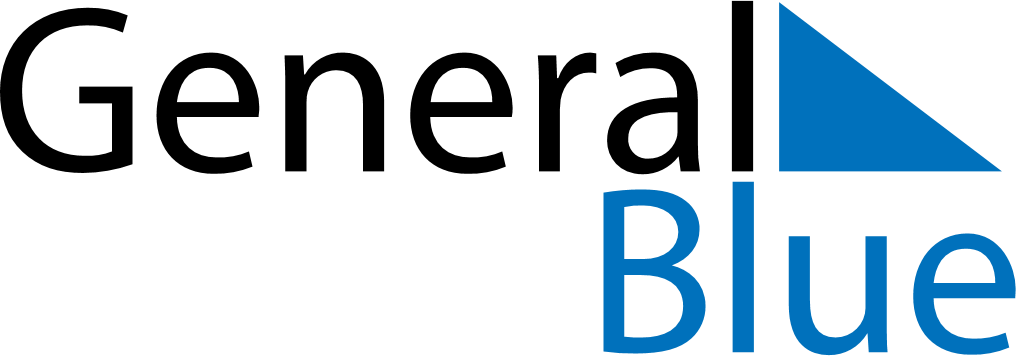 November 2024November 2024November 2024November 2024November 2024November 2024Rutki-Kossaki, Podlasie, PolandRutki-Kossaki, Podlasie, PolandRutki-Kossaki, Podlasie, PolandRutki-Kossaki, Podlasie, PolandRutki-Kossaki, Podlasie, PolandRutki-Kossaki, Podlasie, PolandSunday Monday Tuesday Wednesday Thursday Friday Saturday 1 2 Sunrise: 6:28 AM Sunset: 3:59 PM Daylight: 9 hours and 30 minutes. Sunrise: 6:30 AM Sunset: 3:57 PM Daylight: 9 hours and 27 minutes. 3 4 5 6 7 8 9 Sunrise: 6:32 AM Sunset: 3:55 PM Daylight: 9 hours and 23 minutes. Sunrise: 6:33 AM Sunset: 3:53 PM Daylight: 9 hours and 19 minutes. Sunrise: 6:35 AM Sunset: 3:51 PM Daylight: 9 hours and 15 minutes. Sunrise: 6:37 AM Sunset: 3:49 PM Daylight: 9 hours and 12 minutes. Sunrise: 6:39 AM Sunset: 3:48 PM Daylight: 9 hours and 8 minutes. Sunrise: 6:41 AM Sunset: 3:46 PM Daylight: 9 hours and 4 minutes. Sunrise: 6:43 AM Sunset: 3:44 PM Daylight: 9 hours and 1 minute. 10 11 12 13 14 15 16 Sunrise: 6:45 AM Sunset: 3:42 PM Daylight: 8 hours and 57 minutes. Sunrise: 6:47 AM Sunset: 3:41 PM Daylight: 8 hours and 54 minutes. Sunrise: 6:48 AM Sunset: 3:39 PM Daylight: 8 hours and 50 minutes. Sunrise: 6:50 AM Sunset: 3:38 PM Daylight: 8 hours and 47 minutes. Sunrise: 6:52 AM Sunset: 3:36 PM Daylight: 8 hours and 44 minutes. Sunrise: 6:54 AM Sunset: 3:35 PM Daylight: 8 hours and 40 minutes. Sunrise: 6:56 AM Sunset: 3:33 PM Daylight: 8 hours and 37 minutes. 17 18 19 20 21 22 23 Sunrise: 6:58 AM Sunset: 3:32 PM Daylight: 8 hours and 34 minutes. Sunrise: 6:59 AM Sunset: 3:30 PM Daylight: 8 hours and 31 minutes. Sunrise: 7:01 AM Sunset: 3:29 PM Daylight: 8 hours and 27 minutes. Sunrise: 7:03 AM Sunset: 3:28 PM Daylight: 8 hours and 24 minutes. Sunrise: 7:05 AM Sunset: 3:27 PM Daylight: 8 hours and 21 minutes. Sunrise: 7:06 AM Sunset: 3:25 PM Daylight: 8 hours and 18 minutes. Sunrise: 7:08 AM Sunset: 3:24 PM Daylight: 8 hours and 16 minutes. 24 25 26 27 28 29 30 Sunrise: 7:10 AM Sunset: 3:23 PM Daylight: 8 hours and 13 minutes. Sunrise: 7:11 AM Sunset: 3:22 PM Daylight: 8 hours and 10 minutes. Sunrise: 7:13 AM Sunset: 3:21 PM Daylight: 8 hours and 7 minutes. Sunrise: 7:15 AM Sunset: 3:20 PM Daylight: 8 hours and 5 minutes. Sunrise: 7:16 AM Sunset: 3:19 PM Daylight: 8 hours and 2 minutes. Sunrise: 7:18 AM Sunset: 3:18 PM Daylight: 8 hours and 0 minutes. Sunrise: 7:19 AM Sunset: 3:18 PM Daylight: 7 hours and 58 minutes. 